Историко-краеведческая конференция МБОУ Васильчуковская средняя общеобразовательная школа Ключевского района Алтайского краяСистематизация данных о погибших земляках  васильчуковцах, на основе данных Книги Памяти Алтайского края                                                 Выполнила: учащаяся 11  класса                                 Жаринова  Александра                                                      МБОУ «Васильчуковская СОШ»,                                                                    Алтайского края, Ключевского района                                                                    Село  Васильчуки, ул. Комсомольская 4.                                                                      Телефон -  89237483436                                     Научный руководитель:                                                  Жаринов Николай Викторович.                                                                                Учитель истории и обществознания                                                                      МБОУ «Васильчуковская СОШ»	Васильчуки 2014СодержаниеВведение --------------------------------------------------------------------------- 3Глава 1.  Обработка и анализ данных Книги Памяти Алтайского края, по Васильчуковскому сельскому Совету -------------------------------------5 Заключение -------------------------------------------------------------------------16Источники --------------------------------------------------------------------------18	Введение     Актуальность: О Великой Отечественной войне есть обобщённые и индивидуальные материалы, которые позволяют представить вклад воинов васильчуковцев в жертвенный подвиг во имя Победы нашего народа в Великой Отечественной войне. Наша работа позволяет увеличить количество и качество этих материалов, наглядно и систематически представить на основе анализа известных данных обобщённые материалы. Мы не ставим целью в данной работе дополнить или опровергнуть данные, отражённые в официальном источнике, но наши выводы могут послужить к дальнейшему уточнению и расширению зоны поиска. Данная работа позволяет сделать  на основе прямых и косвенных данных выводы об участии наших земляков в судьбоносных сражениях большой войны.      Цель: получить, на основе данных Книги памяти Алтайского края, систематизированные и наглядные материалы, которые позволят представить особенности участия воинов васильчуковцев, их вклад  в Победу в Великой Отечественной войне.     Задачи: - Систематизировать по сходным и различным признакам и темам данные о погибших земляках.- Создать наглядное представление о географии подвига и гибели воинов васильчуковцев.- Представить хронологию  гибели воинов васильчуковцев в ходе Великой Отечественной войны.- Оформить информацию для школьного музея и увеличить  базу данных музея по патриотическому воспитанию     Объект исследования: Книга памяти Алтайского края. Том 3.     Предмет исследования: Данные на погибших, пропавших без вести  и умерших от ран земляках.     Гипотеза: В результате анализа и систематизации данных будут не только четко и наглядно представлены дополнительные материалы о наших земляках, погибших в годы Великой Отечественной войны, но и появятся новые данные аналитического характера.     Методы: анализ данных, конструирование и схематизация.     Хронологические рамки исследования: 1941-1945 годы.     Возможности использования: Полученные материалы предполагается использовать для патриотического воспитания на классных часах и наглядных стендах музея школы. Обработанные материалы предполагается выставить на сайте школы.     Анализ источника: Основным источником является Книга Памяти Алтайского края том 3.  Именно эти данные используются для систематизации и конструирования таблиц и картосхем. Том 9 данной серии, будет нами рассмотрен в последующем, для более полного представления данных о воинах васильчуковцах. В качестве вспомогательных данных, к которым нужно относиться очень осторожно, будут привлекаться материалы музея, многие их которых требуют дополнительной проверки, они были собраны на основе работы музея с ветеранами, вдовами, иными родственниками погибших воинов.Глава 1. Обработка и анализ данных Книги Памяти Алтайского края, по Васильчуковскому сельскому Совету     Для начала нашего исследования, решения поставленных задач, важным этапом является определение алгоритма  действий:Выявления географического положения гибели воинов васильчуковцев.Определение численности погибших, с известным местом захоронения; погибших без известного места захоронения; пропавших без вести; умерших от ран; погибших в плену.Определение численности наших погибших земляков, в зависимости от звания: рядового, сержантского и офицерского состава.Составление карт со статистическими данными о потерях по территории СССР и территории стран Восточной и Центральной Европы с использованием программы  Paint. Разделение потерь по годам Великой Отечественной войны.На основе анализа личных данных представление о родственниках и однофамильцах, погибших в великой войне.     Из Ключевского района было призвано 9738 человек, погибло – 3377. Всего в Книге Памяти указаны 206 наших земляков, погибших, умерших от ран, пропавших без вести. На основе данных Книги Памяти Алтайского края, в соответствие с алгоритмом, составлена таблица с учётом показателя географического положения гибели воинов васильчуковцев. Наши данные устраняют неточности в информации о месте гибели наших земляков, данные в книге «Ключевской район: история  и современность». По Калужской, Калининской, Курской области, Белоруссии, погибших без места известного захоронения, на территории Германии ( включая Восточную Пруссию )	              Таблица 1.География гибели воинов васильчуковцев. Составлена по материалам Книги Памяти Алтайского края. Том 3. С.5-11.     Данная таблица позволяет в порядке убывания представить потери среди воинов васильчуковцев на полях Великой Отечественной войны. В таблице установлен  порядок: области РСФСР, республики СССР, страны Европы. Наибольшие потери приходятся на Ленинградскую, Смоленскую, Калининскую области и Украину.     Вторым этапом стало определение численности погибших: с известным местом захоронения; погибших без известного места захоронения; пропавших без вести; умерших от ран в селе после войны.		               Таблица 2.Данные по категориям погибших. Составлена по материалам Книги Памяти Алтайского края. Том 3. С.5-11.     Данные этой таблицы позволяют понять, какое количество воинов васильчуковцев относятся к разным категориям потерь личного состава армии в войне. Обращает  внимание, как много пропавших без вести. Есть большой  материал для работы по установлению мест захоронения земляков. По данным книги «Ключевской район: история  и современность» отсутствуют данные о воинах умерших от ран в селе Васильчуки. Мы выделили эту категорию отдельно, для исторической точности, важно, что эти 2 человека не пополнили цифры воинов без известного места захоронения. Специально оговоримся, что в таблице отсутствуют наши погибшие односельчане, которые представлены в дополнительном 9 томе Книги памяти Алтайского края. Местные данные требуют проверки, а в данном 9 томе приведены списки не по сельским Советам, а целиком по Ключевскому району.      Следующим этапом стало определение численности наших погибших земляков, в зависимости от воинского звания: рядового, сержантского и офицерского состава.      Вот результаты выборки из Книги Памяти наших погибших земляков, имеющих офицерские звания:	                                                                                                                     Таблица 3.Данные по офицерскому составу, среди погибших воинов васильчуковцев. Составлена по материалам Книги Памяти Алтайского края. Том 3. С.5-11.На основе выборки по Книге Памяти составлены следующие данные:	             Таблица 4.Данные по рядовому и офицерскому составу. Составлена по материалам Книги Памяти Алтайского края. Том 3. С.5-11.     На основании данных таблицы можно сделать вывод о том, что среди воинов васильчуковцев   преобладали рядовые, ефрейторы, сержанты и старшины, но были и кадровые офицеры, и ставшие офицерами на фронте. 1 человек, Бондарев Фёдор Емельянович, погибший в 1944 году, имел звание майор. На школу, по электронной почте, вышла одна из жительниц Латвии, которая выслала фотографии его могилы на воинском кладбище. ( Фото Бондарева Ф.Е., из архива музея школы, см. приложение 2). Корнев Михаил Васильевич, имевший должность политрука, отнесён нами тоже к младшему командному составу армии. Наш известный земляк, Афанасий Иванович Волковенко, Герой Советского Союза, погибший в 1944 году, имел воинское звание старший лейтенант. ( См. приложение 1).     Четвёртым этапом стало составление карт со статистическими данными о потерях по территории СССР и территории стран Восточной и Центральной Европы вызвало определенные трудности: карты мелкого масштаба, без чётко видимого административного деления соответствующего периоду Великой Отечественной войны. Для решения этих проблем была использована программа  создания изображений Point, физико-административная карта СССР соответствующего периода, политическая карта Восточной и Центральной Европы 1945 года. В результате были проведены чёткие административные и государственные  границы и нанесены данные о потерях соответственно по каждой области, крае, республике, стране. Дополнительно, для наглядности на карте обозначены данные о погибших без известного места захоронения; пропавших без вести; умерших от ран. На картосхему внесены вероятные, по неподтверждённым данным музея школы, цифры о количестве наших земляков, не вошедших в Книгу Памяти, том 3. Данная карта будет важным основанием для  шага к следующему этапу, по выяснению взаимосвязи потерь воинов васильчуковцев и основных периодов Великой Отечественной войны  по годам.     В итоге получился следующий результат обработки данных Книги Памяти Алтайского края по  Васильчуковскому сельскому Совету. На карту нанесены известные данные, подвергшиеся проверке. ( Проведение границ областей и республик создано самостоятельно по физико-административной карте СССР )	                 Схема 1.Цифровые показатели погибший воинов васильчуковцев на территории СССР составлены по материалам Книги Памяти Алтайского края. Том 3. С.5-11.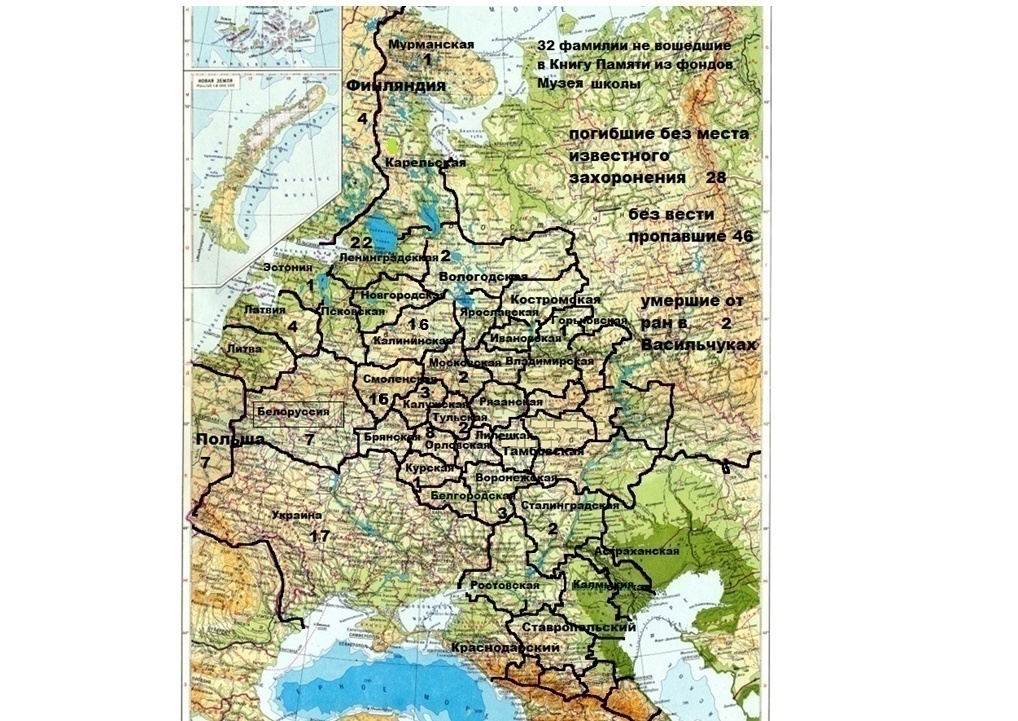      Результат обработки данных Книги Памяти Алтайского края с данными по селу Васильчуки Ключевского района Алтайского края. ( Карта с границами стран Европы, где погибли наши односельчане, создана самостоятельно по политической карте СССР, Восточной и Центральной Европы  ).	                  Схема 2.Цифровые показатели погибший воинов васильчуковцев на территории Европы составлены по материалам Книги Памяти Алтайского края. Том 3. С.5-11.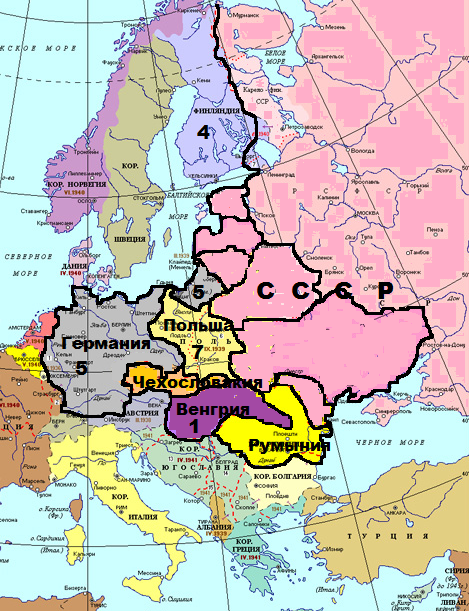      При систематизации потерь по годам Великой Отечественной войны на территории СССР и  стран Европы получились следующие данные:	              Таблица 5.Таблица потерь среди воинов васильчуковцев соответственно годам войны. Составлена по материалам Книги Памяти Алтайского края. Том 3. С.5-11.     Исходя из этих данных видно, что большие потери среди воинов васильчуковцев были в 1942-43 годах, что соответствует, исходя из периодизации истории Великой Отечественной войны, периоду, который связан с коренным переломом и переходом стратегической инициативы в ведении войны к нашей армии. Если провести соотнесение географии потерь и годов войны, то многие наши земляки погибли в боях за Ленинград, ( 23 человека ) годовщину снятия блокады которого мы отмечаем в 2014 году, в боях внутри и на внешних фронтах вражеского кольца, жаль, что тяжёлая правда о блокаде не написана в современных учебниках.     Большое количество воинов васильчуковцев погибло на центральном участке фронта, похоронено в  Калининской и Смоленской области ( 31 человек ), где шли ожесточенные бои под Ржевом и Ельней, и других населённых пунктах. Особенно выделяется Нелидовский район Калининской области, страшный плацдарм под Ржевом, ставший местом гибели тысяч солдат, в том числе 7 наших земляков.      17 наших земляков сложили головы при освобождении Советской Украины. В боях за Белоруссию погибли 7  наших земляков. В боях за Прибалтику – 5 человек. Освобождая Европу, 10 наших односельчан погибли в Германии, 5 из них в Восточной Пруссии. ( Смотри схему 1,2 на страницах 8,9 ).      Вот как выглядит статистика призыва в ряды вооружённых сил наших земляков, которые воевали на полях Великой Отечественной войны:	Таблица 6.Показатели призыва по годам. По материалам Книги Памяти Алтайского края. Том 3. С.5-11.     Часть погибших солдат, как мы видим, были призваны в предвоенный период. Хотя он тоже был неспокойным: конфликты с японцами, советско-финская война. Общее число призванных в эти предвоенные годы составляет 37 человек. Многие были призваны на действительную военную службу и, уже находясь в армии, встретили нападение фашистской Германии. Самый массовый призыв, обескровивший село, пришёлся на 1941 год ( 108 человек ) и 1942 год ( 38 человек ). Это были парни и мужчины разных возрастов. А в 1943, 1944 годах призывались, в основном, молодые парни, достигшие 18 лет. Это подтверждается данными о годе рождения. Особенно грустно, что погибли и некоторые из призванных в 1944 году, парни ( 4 человека ) так и не встретили  с выжившими День Победы.      На войне смерть всегда страшна, а когда смотришь на даты смерти людей почти дошедших до конца войны, становится не по себе. Табаков Александр Данилович погиб в бою 1. 02. 1945, похоронен в  Восточной  Пруссии. Пономарёв Николай Григорьевич погиб в 1945 году, похоронен в Берлине. 8 апреля 1945 года погиб при штурме Кёнигсберга  Касьянов Иван Петрович. 20. 04. 1945 года, в  Восточной Пруссии погиб Мусиенко Николай Маркович, не дожив до дня Победы 18 дней. Манторов Кузьма Иванович погиб 23 апреля 1945 года, а Камарда Александр Максимович погиб 24.04.1945 года, не дожив 14 дней до капитуляции Германии! На территории Германии похоронен в 1944 году, погибший в бою, Тихонов Григорий Семёнович. А 2 наших земляков умерли от ран дома: Мелещенко Кузьма Тихонович и Мироненка Иван Алексеевич.      Особое внимание среди пропавших погибших и пропавших  без вести наше внимание привлекла фамилия  Мелещенко, ( По Книге Памяти дословно ) :      Точно неизвестно обо всех, но есть высокая вероятность того, что все представители этой  фамилии – братья. ( Это будет уточнено в дальнейшей работе нашего музея ). Тому свидетельствуют прямые данные – одно отчество, и косвенные данные – традиции многодетности в конце 19, начале 20 века, определённая близость дат рождения ( диапазон 21 год ), что тоже в рамках норм того времени. Эта семья отдала так много своей стране, и только судьба одного её представителя известна, Кузьма Тихонович, умерший от ран, похоронен в Васильчуках. 4 представителя семьи пропали без вести, что означает очень грустную вещь – за пропавших без вести семья не получала никакой государственной поддержки, например, в виде пособий, пенсий. «История вопроса уходит корнями в годы Великой Отечественной войны. Тогда слова «пропал» и «предал» считались синонимами. Подозрение падало даже на убитых, но не оформленных как положено» . Хорошо, что сейчас законодательство изменилось.     Очень грустно читать данные на семью Гончаренко, отец и два сына погибли в боях. Сначала в 1943 году сын Александр, затем в 1944 году его отец  - Федосей Силыч , а в 1945 году погиб, призванный в 1944, младший сын  Фёдор.      Семья Боровиковых потеряла 3 братьев – Ивана,  Якова и Георгия, в 1941 и 1942 годах. Отец и сын – Гусевы – Сергей Алексеевич и Василий Сергеевич погибли в 1942 и 1944 годах.           2 брата – Гонтаревы Мирон и Григорий стали жертвами войны в 1943 году. Гонтарев Григорий и Мирон родились в 1915 и 1916 году соответственно. А смерть настигла их обоих в 1943 году. На примере этих мужчин, погибших за Родину, можно обратить внимание на важную особенность, по данным Книги Памяти оба призваны в 1940 году, до начала войны, им было по 24 и 25 лет, получается, что действительную военную службу они должны были отслужить раньше? Они не были кадровыми военными, или пополнение армии людьми старших возрастов происходило  ещё до начала Великой Отечественной?     Мы обратили внимание, кто дольше всех, до самой смерти, шёл трудным путем солдата, это следующие земляки: Аришин Николай Васильевич с 1939 по 1944 год, Гончаренко Александр Федосеевич с 1938 по 1943 год. А его брат  Федор Федосеевич, призванный в 1944 году, пробыл на войне мало, ( хотя, там и день, наверное, много ), погиб в 1945, не вернулся…. Дольше всех отдавал долг Родине и погиб в 1943 году, призванный в 1937 году, Протасов Алексей Степанович, лейтенант. Для удобства работы представлен полный список погибших воинов васильчуковцев по Книге Памяти Алтайского края,  том 3. ( См. приложении 4)     Таких трудных историй много, и Книги Памяти не должны лежать на полках, они могут и должны жить в наших воспоминаниях. Все погибшие достойны упоминания на страницах истории. А их родственники, имея светлую память о предках,  будут высоко держать честь своего рода.     У людей бывают разные судьбы. В годы войны эти судьбы им не принадлежат – они принадлежат стране, Родине. В условиях современного распространения индивидуализма, молодым людям это понять трудновато, но попробовать стоит.  Испытаний, в том числе связанных с защитой Родины, будет ещё немало.Заключение     Обращение к исторической памяти является доказательством существования народа, его великого прошлого. Примеры подвигов прадедов, какими бы давними не казались их дела, позволяют гордиться историей страны, историей семьи. Каждый год мы отмечаем годовщины тех тяжелых испытаний и побед. В этом вот году ещё раз вспоминали битву за Ленинград, блокаду, ещё раз вспомнили, а кто то, впервые узнал о вкладе воинов васильчуковцев в оборону города и прорыв блокады. Среди наших земляков, погибших на полях войны, там  большие потери….     Наша работа посвящена обработке и анализу данных одного источника –  Книги памяти Алтайского края, том 3. Она может быть продолжена по материалам 9 тома этой серии, ( который использовался нами для дополнительных данных в схеме 1) погибших воинов ключёвцев, среди которых есть наши земляки, это дело дальнейшей  музейной работы. Это будет сделать сложнее, так как в дополнительных данных нет прямого указания, из какого сельского Совета призывался тот или иной человек.      Считаю, что цель исследования, получить, на основе данных Книги памяти Алтайского края, систематизированные и наглядные материалы, выполнена. Похожая работа проводится или должна быть проведена, с уточнениями, по населённым пунктам Алтайского края.     В виде таблиц и схем представлены важные обобщённые данные, как по заданному Книгой Памяти, так  и по самостоятельно выработанному алгоритму. Данные подвергнуты сопоставлению и сравнительному анализу, работа имеет перспективу продолжения более полного анализа данных. Сконструированы картографические схемы, которые позволяют точно представить географию гибели воинов васильчуковцев на фронтах Великой Отечественной войны.       Выполнена работа, по выявлению неточностей в данных, которые представлены в книге «Ключевской район: история и современность»      Представлены хронологические данные и сделаны выводы на их основе. А ещё эти схемы и таблица живые, за цифрами скрываются люди, на основе фактов делаются выводы, происходит самостоятельное постижение истории.     Мы сознательно сузили тему и не стали привлекать исторические источники о сражениях великой войны, занялись технической и аналитической работой. Из небольшого количества информации тоже возможно сделать правильные выводы, которые позволят затронуть ум и души учеников при посещении музея школы. Материалы заинтересовали и районный музей Ключевского района.     Завершающим этапом данной работы является оформление данных в электронном виде и в форме альбома для использования в фондах музея. Продолжение работы просматривается чётко – работа с дополнительным томом Книги Памяти Алтайского края, материалами, собранными в результате опроса ветеранов войны и труда  села Васильчуки, их уточнению.     Гипотеза частично подтвердилась, в результате анализа и систематизации данных не только четко и наглядно представлены известные ранее и выявленные материалы о наших земляках, погибших в годы Великой Отечественной войны, но и выделены, в результате анализа, вопросы по уточнению данных о  времени  призыва, семейных связях, военного пути.     В музее появятся новые данные, школьники, к сожалению, далеко не все любят читать. Но цифры упрямая вещь, они проникнут в каждого человека….
ИсточникиКнига Памяти. Том 3. – Барнаул: Алт. кн. изд-во. 1993. – 784 с. С.5-11.Книга Памяти. Том 9. – Барнаул: Алт. кн. изд-во. 1996. – 600 с. С.219-223.Участие жителей Ключевского района в Великой Отечественной войне 1941-45 годов /  П.И.Гуков  //  Ключевской район: история и современность: под ред. В.Н.Разгона. – Барнаул: ОАО «Алтайский полиграфический комбинат», 2002. - ___с., ил. С. 139-140  Материалы музея школы. Стенд – список погибших, фотографии погибших и участников Великой Отечественной войны.                                                                                                                                  Приложение 1Фотография памятника Герою Советского Союза Афанасию Ивановичу Волковенко в мемориальном парке села Васильчуки, Ключевского района Алтайского края.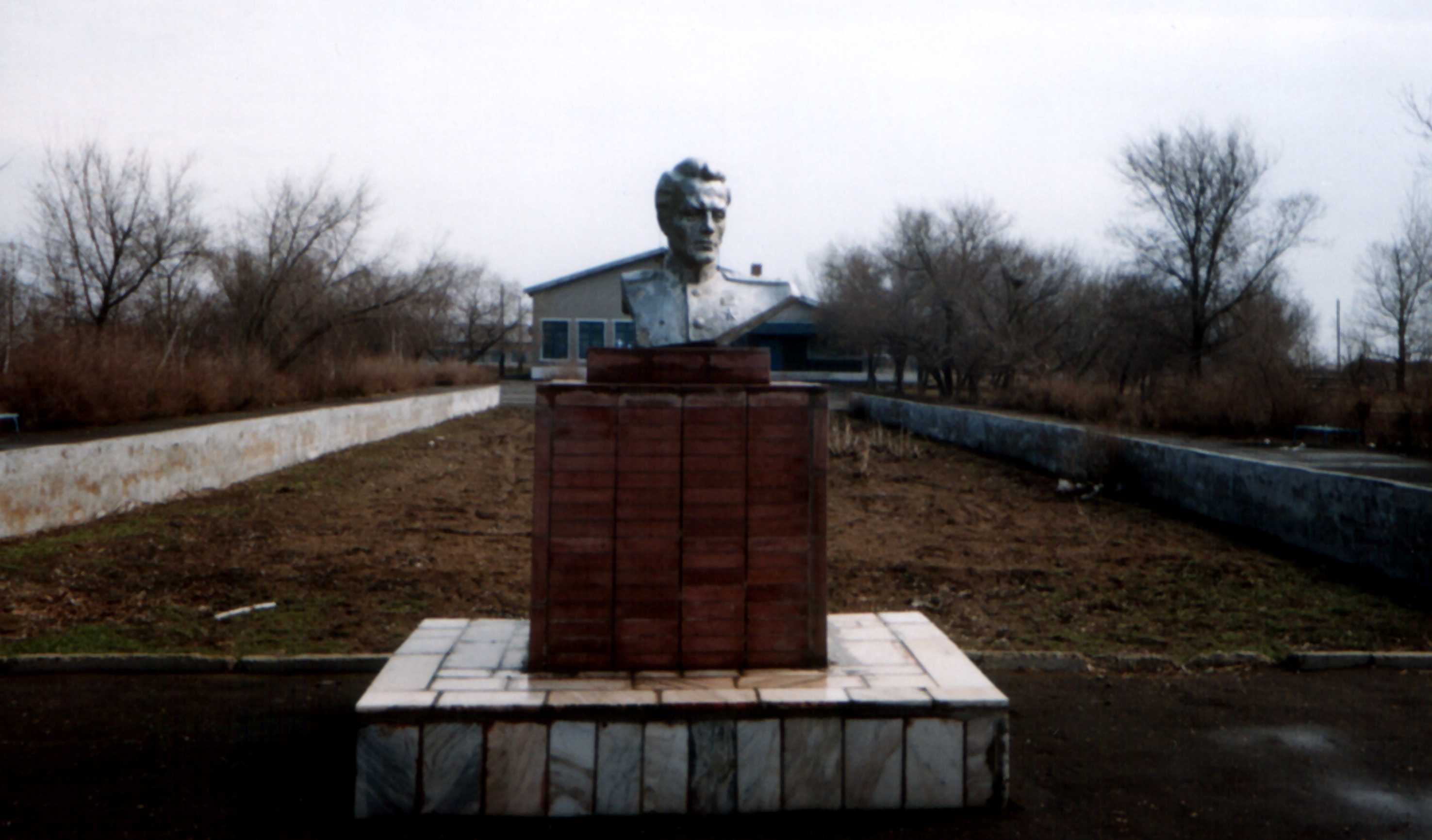                                                                                                                                                               Приложение 2Фотографии Бондарева Ф.Е. из фонда музея Васильчуковской средней школы.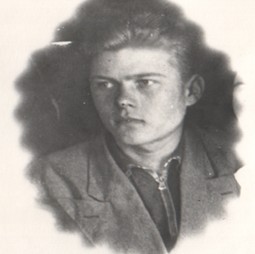 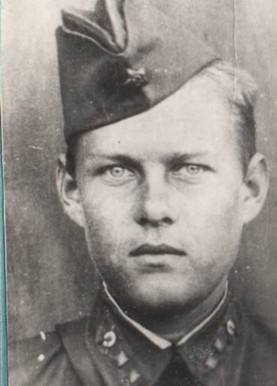                                                                                                                                                      Приложение 3Стенд в школьном музее села Васильчуки, Ключевского района Алтайского края.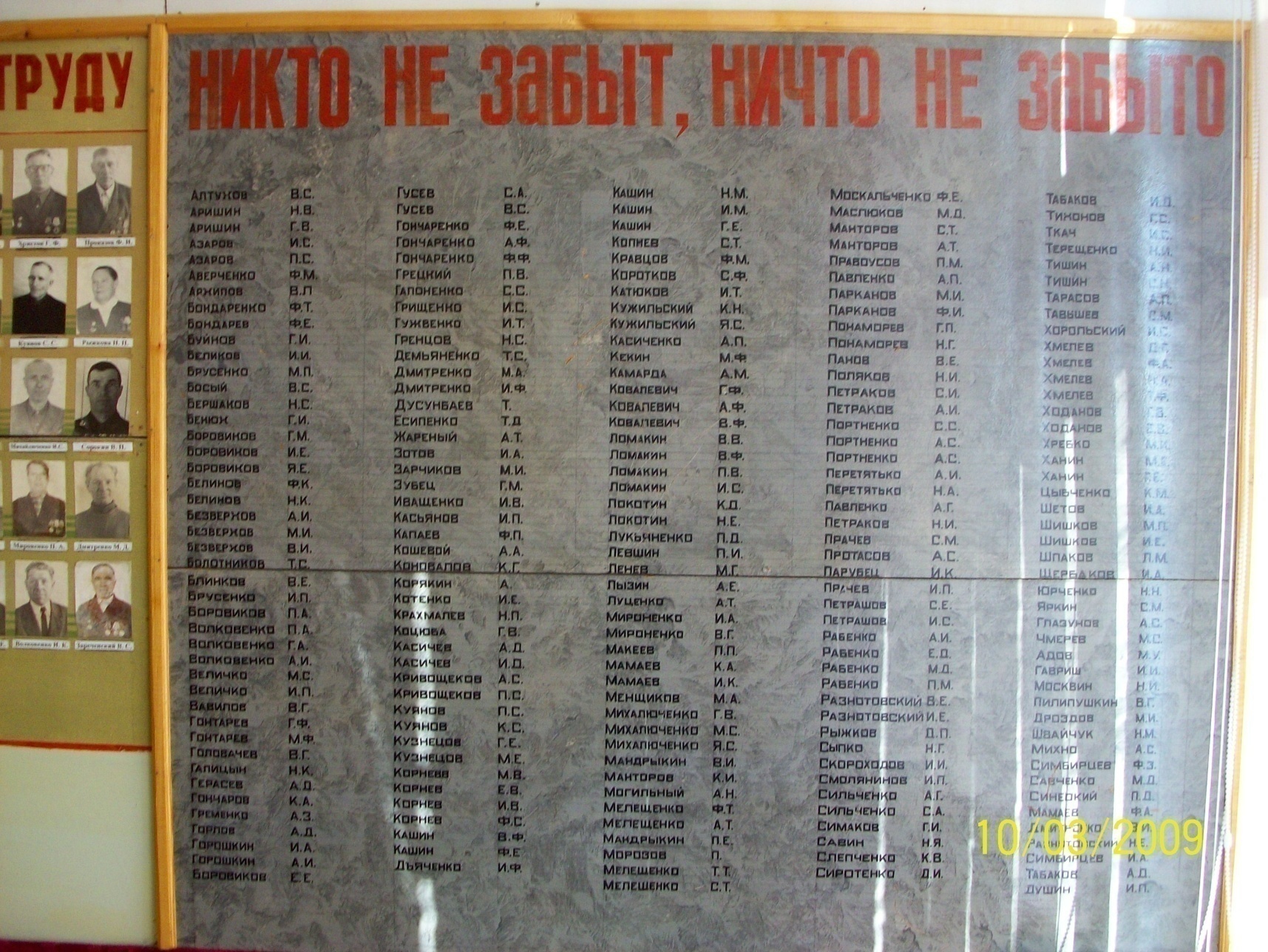                                                                                                                                                 Приложение 4Список погибших по Васильчуковскому сельскому Совету, по данным Книги Памяти Алтайского края, том 3.1. ЯРКИН СТЕПАН МОИСЕЕВИЧ,  1907, рус. Призв. 1941, с-нт. Погиб в бою 1943. Похор. Московская обл.2. АВЕРЧЕНКО ФЕДОР МИХАЙЛОВИЧ,  1914, рус. Призв. 1941, ст. с-нт. Погиб в бою 22. 12.1943. Похор. д.Холудное Суражского р-на Витебской обл. Белорусь
3. АДОВ МИХАИЛ УСТИНОВИЧ,  1904, рус. Призв. 1941, рядовой. Погиб в бою 18. 03. 1943. Похор. д. Нелет Спас-Деменского р-на Смоленской обл.
4. АЗАРОВ ИВАН СТЕПАНОВИЧ,  1913, рус. Призв. 1941, л-т. Погиб в бою 26. 02.1943. Похор. д. Дубовицы Полавского р-на Ленингр. обл.
5. АЛТУХОВ ВАСИЛИЙ МИХАЙЛОВИЧ,  1923, рус. Призв. 1941, рядовой. Погиб в бою 1943. Похор. д. Печки Калужской обл.
6. АРИШИН НИКОЛАЙ ВАСИЛЬЕВИЧ,  1914, рус. Призв. 1939, рядовой. Погиб в бою 1944.
7. АРХИПОВ ВАСИЛИЙ ЛУКИЧ,  1910, рус. Призв. 1941, рядовой. Погиб в бою 1943. Похор. г. Калуга.
8. БАБАРЫН   ИВАН   ФЕДОРОВИЧ,      1924,   рус. Призв. 1942, рядовой. Пропал без вести дек. 1942.
9. БЕЗВЕРХОВ АНДРЕЙ ИЛЬИЧ,  1900, рус. Призв. 1941, рядовой. Погиб в бою 13.03.1942. Похор. д. Талутаково Нелидовского р-на Калининской обл.
10. БЕЛИКОВ ИВАН ИОСИФОВИЧ,  1925, рус. Призв. 1942, рядовой. Погиб в бою 19.  11. 1943. Похор. д. Костино Дубровенского р-на Витебской обл.
11. БЕЛИНОВ НИКОЛАЙ КИРИЛЛОВИЧ,  1922, рус. Призв. 1941, рядовой. Погиб в бою 23. 07. 1944. Похор. д. Каршемка, Польша.
12. БЕЛИНОВ ФЕДОР КИРИЛЛОВИЧ,  1910, рус. Призв. 1941, рядовой. Погиб в бою 1942.
13. БЕЛОМАЗОВ ПЕТР ЛАВРЕНТЬЕВИЧ,  1916, рус. Призе. 1941, рядовой. Погиб в бою 26.10.1943. д. Бор Аким Дубровенского р-на Витебской обл.
14. БЕНЮХ ГРИГОРИЙ ИВАНОВИЧ,  1921, рус. Призв. 1942, рядовой. Умер от ран 29. 03. 1942. Похор. Введеиское кладб., г. Вологда.
15. БЕРШАКОВ НИКОЛАЙ СЕМЕНОВИЧ,  1924, рус. Призв. 1943, рядовой. Пропал без вести 28.02.1945. Восточная Пруссия.
16. БЛИНКОВ ВАСИЛИЙ ЕГОРОВИЧ,  1910, рус. Призв. 1941, рядовой. Погиб в бою 5.09.1942. Похор. д. Колчино Темкинского р-на Смоленской обл.
17. БОЛОТНИКОВ ТИМОФЕЙ ИВАНОВИЧ, 1918, рус. Призв. 1941, мл. с-нт. Погиб в бою 30. 04.1944. Похор. д. Анисимово Псковского р-на Ленингр. обл.
18. БОНДАРЕВ ФЕДОР ЕМЕЛЬЯНОВИЧ,  1923, рус. Призв. 1941, м-р. Погиб в бою 16. 09. 1944. Похор. х. Гатапи Елгавского р-на Латвийской ССР.
19. БОНДАРЕНКО ФЕДОР ТИМОФЕЕВИЧ,  1909, рус. Призв. 1941, рядовой. Погиб в бою 22. 08.1943. Похор. Сумская обл.
20. БОРОВИКОВ ГЕОРГИЙ ЕМЕЛЬЯНОВИЧ,  1920, рус. Призв. 1941, рядовой. Погиб в бою 4. 09. 1942. Похор. Смоленская обл.
21. БОРОВИКОВ ГРИГОРИЙ МАТВЕЕВИЧ,  1911, рус. Призв. 1941, рядовой. Погиб в бою 2.04.1943.
22. БОРОВИКОВ ИВАН ЕМЕЛЬЯНОВИЧ,  1910, рус. Призв. 1941, рядовой. Умер от ран 20.08.1941.
23. БОРОВИКОВ ЯКОВ ЕМЕЛЬЯНОВИЧ,  1917, рус. Призв. 1941, рядовой. Умер от ран 1. 02.1942. Похор. с. Нестерово Ржевского р-на Калининской обл.
24. БОСЫЙ ВЛАДИМИР СЕМЕНОВИЧ,  1908, рус. Призв. 1941, рядовой. Погиб в бою 1943.
25. БРУСЕНКО ИВАН ПЕТРОВИЧ,  1924, рус. Призв. 1943, рядовой. Погиб в бою 27.04.1945.
26. БРУСЕНКО МИХАИЛ АВВАКУМОВИЧ,  1921, рус. Призв. 1942, с-нт. Погиб в бою 29. 01. 1945. Похор. Польша.
27. БРУСЕНКО МИХАИЛ ПЕТРОВИЧ,  1909, рус. Призв. 1941, рядовой. Погиб в бою 10.09.1943. Похор. д. Кулагино Ярцевского р-на Смоленской обл.
28. БУЙНОВ ГРИГОРИЙ ИВАНОВИЧ,  1900, рус. Призв. 1941, рядовой. Пропал без вести 1942.
29. ВАЛИВАЧ ВЛАДИМИР ГРИГОРЬЕВИЧ,  1922, рус. Призв. 1940, с-нт. Погиб в бою 14. 09. 1944. Похор. с. Геленувка Краковского воевод., Польша.
30. ВЕЛИЧКО ИОСИФ ПЕТРОВИЧ,  1922, рус. Призв. 1940, рядовой. Погиб в бою 1941. Похор. Смоленская обл.
31. ВОЛКОВЕНКО АФАНАСИЙ ИВАНОВИЧ,  1907, рус. Призв. 1941, ст. л-т. Погиб в бою 6.11.1944.
32. ВОЛКОВЕНКО ГАВРИИЛ АФАНАСЬЕВИЧ,  1923, рус. Призв. 1942, рядовой. Пропал без вести 1944.
33. ВОЛКОВЕНКО ПАВЕЛ АФАНАСЬЕВИЧ,  1923, рус. Призв. 1942, рядовой. Погиб в бою 1943.
34. ВОЛКОВЕНКО РОМАН СТЕПАНОВИЧ,1904,рус. Призв.1942, рядовой. Погиб в бою 5. 03.1942. Похор. д. Толстуха Нелидовского р-на Калининской обл.
35. ГАВРИШ ИВАН ИВАНОВИЧ,  1918, рус. Призв. 1939, мл. с-нт. Пропал без вести 17.05.1942.
36. ГАЛИЦЫН АЛЕКСЕЙ КУЗЬМИЧ,  1922, рус.  Призв. 1941, мл. л-т. Пропал без вести 15.04.1944.
37. ГАЛИЦЫН НИКОЛАЙ КУЗЬМИЧ,  1925, рус. Призв. 1943, ефр. Пропал без вести 30.12.1943.
38. ГАПОНЕНКО СТЕПАН САМСОНОВИЧ,  1905, рус. Призв. 1941, рядовой. Умер от ран госп. № 2794 21.05.1942 г. Горький.
39. ГЕРАСЕВ АЛЕКСЕЙ ДАНИЛОВИЧ,  1907, рус. Призв. 1941, рядовой. Погиб в бою 26. 03. 1945. Похор. д. Спиндени Прейльского р-на Латвийской ССР.
40. ГЛАЗУНОВ АЛЕКСЕЙ СТЕПАНОВИЧ,  1918, рус. Призв. 1938, рядовой. Пропал без вести июнь 1942.
41. ГОЛОВАЧЕВ ВЛАДИМИР ГРИГОРЬЕВИЧ, 1925, рус. Призв. 1943, ст-на. Погиб в бою 9. 07.1944. Похор. д. Дубовцы Новомышского р-на Барановичской обл.
42. ГОНТАРЕВ ГРИГОРИЙ ФЕДОТОВИЧ,  1915, рус. Призв. 1940, рядовой. Погиб в бою 1943. Похор. Сталинградская обл.
43. ГОНТАРЕВ МИРОН ФЕДОТОВИЧ,  1914, рус. Призв. 1940, рядовой. Пропал без вести 1943.
44. ГОНЧАРЕНКО АЛЕКСАНДР ФЕДОСЕЕВИЧ,  1918, рус. Призв. 1938, рядовой. Умер от ран 20.07.1943. Похор. д. Крюково Старорусского р-на Ленингр. обл.
45. ГОНЧАРЕНКО ФЕДОР ФЕДОСЕЕВИЧ,  1927, рус. Призв. 1944, рядовой. Погиб в бою 1945.
46. ГОНЧАРЕНКО ФЕДОСЕЙ СИЛЫЧ,  1893, рус. Призв. 1941, рядовой. Умер от ран 21.05.1944. Похор. д. Кашениково Карамышевского р-на Ленингр. обл.
47. ГОНЧАРОВ КОНДРАТ АЛЕКСЕЕВИЧ,  1894, рус. Призв. 1943, рядовой. Пропал без вести май 1944.
48. ГОРЛОВ АНДРЕЙ ДЕНИСОВИЧ,  1906, рус. Призв. 1941, рядовой. Погиб в бою 1942.
49. ГОРЛОВ НИКОЛАЙ ДЕНИСОВИЧ,  1918, рус. Призв. 1938, рядовой. Умер от ран 29. 07. 1943. Похор. Ленингр. обл.
50. ГОРОШКИН АЛЕКСЕЙ ИВАНОВИЧ,  1926, рус. Призв. 1943, рядовой. Пропал без вести 1944.
51. ГОРОШКИН ИВАН АКИМОВИЧ,  1902, рус. Призв. 1941, рядовой. Пропал без вести 21.03.1942.
52. ГРЕМЕЦКО АЛЕКСЕЙ ЗАХАРОВИЧ,  1919, рус. Призв. 1940, рядовой. Пропал без вести дек. 1941.
53. ГРИНЦОВ НИКОЛАЙ СЕРГЕЕВИЧ,  1911, рус. Призв. 1941, рядовой. Погиб в бою 10. 02. 1942. Похор. д. М. Кашинец Лычковского р-на Ленингр. обл.
54. ГРИЩЕНКО ИВАН САМСОНОВИЧ,  1907, рус. Призв. 1941, с-нт. Пропал без вести дек. 1941.
55. ГУЖВЕНКО ИВАН ТРОФИМОВИЧ,  1899, рус. Призв. 1941, рядовой. Погиб в бою 24. 03. 1943. Похор. д. Голдино Дорогобужского р-на Смолен. обл.
56. ГУСЕВ ВАСИЛИЙ СЕРГЕЕВИЧ,  1924, рус. Призв. 1942, мл. л-т. Погиб 8 бою 1944.
57. ГУСЕВ ВАСИЛИЙ ИВАНОВИЧ,  1887, рус. Призв. 1942, рядовой. Умер от ран 26. 06.1942. Похор. Смоленская обл.
58. ГУСЕВ СЕРГЕЙ АЛЕКСЕЕВИЧ,  1905, рус. Призв. 1941, рядовой. Пропал без вести 1942.
59. ДЕМЬЯНЕНКО ТРОФИМ СТЕПАНОВИЧ,  1904, рус. Призв. 1941, рядовой. Погиб в бою 13. 03.1942. Похор. д.Талутаково Нелидовского р-на Калининской обл.
60. ДМИТРЕНКО ВАСИЛИЙ ИЛАРИОНОВИЧ,  1921, рус. Призв. 1940, рядовой. Погиб в бою 26.03.1943.
61. ДМИТРЕНКО ИВАН ФЕДОРОВИЧ,  1921, рус. Призв. 1940, рядовой. Погиб в бою 1944.
62. ДМИТРЕНКО МИТРОФАН АЛЕКСЕЕВИЧ, 1895, укр. Призв. 1941, рядовой. Погиб в бою 1.08.1944. Похор. с Живушки Варшавского воевод., Польша.
63. ДУСУМБАЕВ ТАКСАН,  1917. казах. Призв. 1939, рядовой. Пропал без вести 1942.
64. ДУШИН ИЛЬЯ ПЕТРОВИЧ,  1919, рус. Призв. 1940, мл. с-нт. Погиб в бою 11. 03. 1943. Похор. д. Красное Залегощенского р-на Орлов. обл.
65. ДЬЯЧЕНКО ДМИТРИЙ ПЕТРОВИЧ,  1904, рус. Призв. 1941, рядовой. Погиб в бою 18. 09. 1943. Похор. д. Н.-Земля Духовщинского р-на Смолен. обл.
66. ЕСИПЕНКО ТРОФИМ ДАВЫДОВИЧ,  1903, рус. Призв. 1941, ст. с-нт. Погиб в бою 9.07.1944. Похор. Волынская обл.
67. ЖАРЕНЫЙ АКИМ ТИХОНОВИЧ,  1916, рус. Призв. 1937, мл. л-т. Погиб в бою 4. 11. 1941. Похор. Калининская обл.
68. ЗАРЧИКОВ МИХАИЛ ИВАНОВИЧ,  1924, рус. Призв. 1942, рядовой. Пропал без вести окт. 1942.
69. ЗОТОВ ИВАН АЛЕКСЕЕВИЧ,  1901, рус. Призв. 1941, рядовой. Пропал без вести июль 1942.
70. ИВАЩЕНКО ИВАН ВЛАДИМИРОВИЧ,  1924, рус. Призв. 1942, рядовой. Погиб в бою 17. 08.1943. Похор. с. Васищево Харьковского р-на Харьков. обл.
71. КАМАРДА АЛЕКСАНДР МАКСИМОВИЧ,  1920, рус. Призв. 1940, мл. с-нт. Погиб в бою 24.04.1945. Похор. г. Фюрстенвальд, Германия.
72. КАПАЕВ ФЕДОР ПЕТРОВИЧ,  1901, рус. Призв. 1941, рядовой. Погиб в бою 28. 02. 1942. Похор. д. Толстуха Нелидовского р-на Калининской обл.
73. КАСИЧЕВ АЛЕКСАНДР ДАНИЛОВИЧ,  1914, рус. Призв. 1941, л-т. Погиб в бою 25.11.1943.
74. КАСИЧЕВ ИВАН ДАНИЛОВИЧ,  1911, рус. Призв. 1941, рядовой. Погиб в бою 25.11.1942. Похор. х. Илларионовский Калачевского р-на Сталингр. обл.
75. КАСИЧЕВ НИКОЛАЙ ДМИТРИЕВИЧ,  1923, рус. Призв. 1942, мл. л-т. Пропал без вести 30.09.1943.
76. КАСЬЯНОВ ИВАН ПЕТРОВИЧ,  1926, рус. Призв. 1944, рядовой. Погиб в бою 8.04.1945. Похор. г. Кенигсберг, Восточная Пруссия.
77. КАТЮКОВ ИВАН ТИМОФЕЕВИЧ,  1915, рус. Призв. 1941, рядовой. Погиб в бою 7.03.1943. Похор. ст. Искровка Полтавской обл. 
78. КАШИН ГРИГОРИЙ ЕФИМОВИЧ,  1907, рус. Призв. 1941, рядовой. Погиб в бою 14.08.1942. Похор. д. Новинка Киришского р-на Ленингр. обл.
79. КАШИН ИВАН МОИСЕЕВИЧ,  1923, рус. Призв. 1943, мл. л-т. Погиб в бою 4.10.1943. Похор. Черниговская обл.
80. КАШИН НИКОЛАЙ МОИСЕЕВИЧ,  1925, рус. Призв. 1942, рядовой. Умер от ран 11.04.1944. Похор. Маневичский р-н Волынской обл.
81. КЕКИН МИХАИЛ ФЕДОРОВИЧ,  1916, рус. Призв. 1941, ст-на. Погиб в бою 26.02.1942.
82. КОВАЛЕВИЧ АЛЕКСЕЙ ФЕДОРОВИЧ,  1906, рус. Призв. 1941, рядовой. Погиб в бою 18.08. 1942. Похор. д. Зинино Темкинского р-на Смоленской обл.
83. КОНОВАЛОВ КОНСТАНТИН ГРИГОРЬЕВИЧ, 1901,рус. Призв.1941, рядовой. Погиб в бою 6.03.1942. Похор. д.Маслинка Нелидовского р-на Калининской обл.
84. КОПТЕВ СЕРГЕЙ ТРИФОНОВИЧ,  1914, рус. Призв. 1941, рядовой. Погиб в бою 1941. Похор. Смоленская обл.
85. КОРНЕВ ЕГОР ВАСИЛЬЕВИЧ,  1901, рус. Призв. 194.1, рядовой. Пропал без вести 1945.
86. КОРНЕВ ИВАН ВАСИЛЬЕВИЧ,  1905, рус. Призв. 1941, мл. л-т. Погиб в бою 17. 07. 1943. Похор. Калининская обл.
87. КОРНЕВ МИХАИЛ ВАСИЛЬЕВИЧ,  1915, рус. Призв. 1938, политрук. Погиб в бою 1. 08.1941. Похор. Финляндия.
88. КОРНЕВ ФЕДОР САМОЙЛОВИЧ,  1921, рус. Призв. 1941, рядовой. Пропал без вести 1942.
89. КОРОТКОВ СЕРГЕЙ ФЕДОРОВИЧ,  1909, рус. Призв. 1943, рядовой. Погиб в бою 1944. Похор. Полтавская обл.
90. КОЧЕНКО ИВАН ЕФИМОВИЧ,  1911, рус. Призв. 1942, рядовой. Пропал без вести 1942.
91. КОЦЮБА ГРИГОРИЙ ВАСИЛЬЕВИЧ,  1914, рус. Призв. 1942, рядовой. Погиб в бою 1942.
92. КОШЕВОЙ АЛЕКСАНДР АЛЕКСАНДРОВИЧ,  1910, рус. Призв. 1941, рядовой. Погиб в бою 1942. Похор. г. Калинин.
93. КРАВЦОВ ФЕДОР МИХАЙЛОВИЧ,  1889, рус. Призв. 1941, рядовой. Погиб в бою 1945. Похор. г. Сартов.
94. КРАХМАЛЕВ НИКОЛАЙ ПАВЛОВИЧ,  1918, рус. Призв. 1940. рядовой. Пропал без вести дек. 1942.
95. КРИВОЩЕКОВ АНДРЕЙ СЕРГЕЕВИЧ,1912, рус. Призв.1941, рядовой. Погиб в бою 28.02.1942. Похор. д. Толстуха Нелидовского р-на Калининской обл.
96. КРИВОЩЕКОВ ПАВЕЛ СЕРГЕЕВИЧ, 1910, рус. Призв.1941, рядовой. Погиб в бою 22.01.1944. Похор. д.Емельяново Новосокольнического р-на Калининской обл.
97. КУЗНЕЦОВ ГРИГОРИЙ ЕРМОЛАЕВИЧ,  1922, рус. Призв. 1942, рядовой. Погиб в бою 1943. Похор. Латвийская ССР.
98. КУЗНЕЦОВ МИХАИЛ ЕРМОЛАЕВИЧ,  1923, рус. Призв. 1942, мл. с-нт. Погиб в бою 21. 01. 1945. Похор. г. Не-бницы, Польша.
99. КУЯНОВ КАРП СТЕПАНОВИЧ,  1898, рус. Призв. 1941, рядовой. Погиб в бою 28. 03. 1942. Похор. д. Трегубово Чудовского р-на Ленингр. обл.
100. КУЯНОВ ПАВЕЛ СТЕПАНОВИЧ,  1904, рус. Призв. 1941, рядовой. Погиб в бою 1943. Похор. г. Орел.
101. ЛАКАЗЮК АНТОН АНТОНОВИЧ,  1924, рус. Призв. 1942, ефр. Погиб в бою 22.08.1943. Похор. с. Осетняк Ахтырского р-на Сумской обл.
102. ЛЕВШИН ПАВЕЛ ИВАНОВИЧ,  1919, русский Призв. 1940, с-нт. Погиб в бою 7.12.1942. Похор. д. Вязовка Полавского р-на Ленингр. обл.
103. ЛЕНЕВ МАКСИМ ГАВРИЛОВИЧ,  1912, рус. Призв. 1941, рядовой. Погиб в бою 27.02.1942. Похор. Калининская обл.
104. ЛОКОТИН КИРИЛЛ ДМИТРИЕВИЧ,  1904, рус. Призв. 1941, рядовой. Погиб в бою 23. 01. 1942. Похор. Финляндия.
105. ЛОМАКИН ВАСИЛИЙ ВАСИЛЬЕВИЧ,  1925, рус. Призв. 1944, рядовой. Умер от ран 1944. Похор. Орловская обл.
106. ЛОМАКИН ВАСИЛИЙ ФЕДОРОВИЧ,  1925, рус. Призв. 1943, рядовой. Погиб в бою 25.08.1943. Похор. Карачевский р-н Орловской обл.
107. ЛОМАКИН ПАВЕЛ ВАСИЛЬЕВИЧ,  1914, рус. Призв. 1941, рядовой. Погиб в бою 8.06.1942. Похор. д. Горки Новгородского р-на Ленингр. обл.
108. ЛУКЬЯНЕНКО НИКИТА ВАСИЛЬЕВИЧ,  1914, рус. Призв. 1941, рядовой. Пропал без вести 1943.
109. ЛУЦЕНКО АФАНАСИЙ ТЕРЕНТЬЕВИЧ,  1896, украинец. Призв. 1942, рядовой. Погиб в бою дек. 1943. Похор. г. Калинин.
110. ЛЫЗИН АЛЕКСЕЙ ЕМЕЛЬЯНОВИЧ,  1912, рус. Призв. 1941, рядовой. Погиб в бою 16. 12. 1941. Похор. Волынская обл.
111. ЛЯМКИН ДАНИЛ СТЕПАНОВИЧ,  1899, рус. Призв. 1941, рядовой. Умер от ран 2. 08. 1943. Похор. пос. Бокситогорск Тихвинского р-на Ленингр. обл.
112. МАМАЕВ ИЛЬЯ НИКОЛАЕВИЧ,  1899. рус. Призв. 1941, рядовой. Умер от ран 1. 05. 1943. Похор. с. Крапивное Щебекинского р-на Курской обл.
113. МАМАЕВ ИВАН АНДРЕЕВИЧ,  1914. рус. Призв. 1941, рядовой. Погиб в бою 26. 01. 1943. Похор. Д. Прокудино Гремяченского р-на Воронежской обл.
114. МАМАЕВ КУЗЬМА АНДРЕЕВИЧ,  1909, рус. Призв. 1941. мл.с-нт. Умер от ран 3.01.1943. Похор. с. Хочево Белевского р-на Тульской обл.
115. МАНДРЫКИН  ВАСИЛИЙ  ИВАНОВИЧ.  рус.  Призв. 1942, с-нт. Погиб в бою 1943.
116. МАНТОРОВ КУЗЬМА ИВАНОВИЧ,  1905, рус. Призв. 1941, ефр. Погиб в бою 23. 04. 1945. Похор. г. Лаутаверкзюд, Германия.
117. МАНТОРОВ СТЕПАН ТИМОФЕЕВИЧ, 1910, рус. Призв.1941, рядовой. Погиб в бою 3.02.1944. Похор. д.Слободка Новосокольнического р-на Калининской обл.
118. МАНЬКО ЯКОВ ПЕТРОВИЧ,  1903, украинец. Призв. 1941, рядовой. Погиб в бою 1. 02. 1942. Похор. Ленингр. обл.
119. МАСЛЮКОВ МИХАИЛ ДАНИЛОВИЧ,  1923, рус. Призв. 1942, рядовой. Погиб в бою 8. 08. 1942. Похор. Калининская обл.
120. МЕЛЕЩЕНКО АЛЕКСЕЙ ТИХОНОВИЧ,  1913, украинец. Призв. 1943, рядовой. Пропал без вести 1944.
121. МЕЛЕЩЕНКО КУЗЬМА ТИХОНОВИЧ, 1892, укр. Призв.1943, рядовой. Умер от ран госп. 1946. Похор. с.Васильчуки Ключевского р-на Алт. края.
122. МЕЛЕЩЕНКО СЕРГЕЙ ТИХОНОВИЧ,  1908, украинец. Призв. 1941, рядовой. Пропал без вести 1942.
123. МЕЛЕЩЕНКО ТИМОФЕЙ ТИХОНОВИЧ,  1902, украинец. Призв.1942, рядовой. Пропал без вести 1943.
124. МЕЛЕЩЕНКО ФЕДОР ТИХОНОВИЧ,  1900, украинец. Призв. 1943, рядовой. Пропал без вести 1944.
125. МЕНЩИКОВ КЛИМЕНТИЙ АНДРЕЕВИЧ, 1903, рус. Призв. 1941, рядовой. Погиб в бою 22. 04.1942. Похор. с.Котовец Людиновского р-на Орлов. обл.
126. МИРОНЕНКО ВАСИЛИЙ ГРИГОРЬЕВИЧ,1906,рус.Призв.1941, рядовой. Погиб в бою 1.05.1942. Похор. д. Сукино Нелидовского р-на Калининской обл.
127. МИРОНЕНКО ИВАН АЛЕКСЕЕВИЧ,  1924, рус. Призв. 1942, рядовой. Умер от ран госп. 1947. Похор. с. Васильчуки Ключевского р-на Алтайского края.
128. МИХАЙЛЮЧЕНКО ГРИГОРИЙ ВЛАДИМИРОВИЧ,  1925, рус. Призв. 1943, рядовой. Погиб в бою 26.12.1943. Похор. д. Негрица Городокского р-на Витебской обл.
129. МИХАЙЛЮЧЕНКО МАКАР СТЕПАНОВИЧ,  1919, рус. Призв. 1940, ст-на. Погиб в бою 25. 08. 1944. Похор. г.Тарту Эстонской ССР.
130. МИХАЙЛЮЧЕНКО ЯКОВ СТЕПАНОВИЧ,  1924, рус. Призв. 1943, ст. с-нт. Погиб в бою 1944. Похор. Харьковская обл.
131. МОГИЛЬНИЦКИЙ АФАНАСИЙ НИКОЛАЕВИЧ,  1902, рус. Призв. 1942, рядовой. Погиб в бою 1943. Похор. г. Воронеж.
132. МОРОЗОВ ПЕТР ВАСИЛЬЕВИЧ,1908,рус. Призв.1941,рядовой. Погиб в бою 15.06.1942. Похор. д.Фурсово Белевского р-на Тульской обл.
133. МОСКАЛЬЧЕНКО ФЕДОР ЕФИМОВИЧ,  1920, рус. Призв. 1940, ст. с-нт. Умер от ран 5. 10. 1944. Похор. с. Рейентувка Варшавского воевод., Польша.
134. МУСИЕНКО НИКОЛАЙ МАРКОВИЧ,  1921, рус. Призв. 1941, мл. л-т. Погиб в бою 20. 04. 1945. Похор. г. Фишхаузен, Восточная Пруссия.
135. ПАВЛЕНКО АФАНАСИЙ ПЕТРОВИЧ,  1902, рус. Призв. 1941, рядовой. Погиб в бою 1943. Похор. под г. Смоленском.
136. ПАНОВ ВАСИЛИЙ ЕФИМОВИЧ,  1916, рус. Призв. 1939, рядовой. Погиб в бою 1941. Похор. г. Калуга.
137. ПАРКАНОВ МИХАИЛ ИВАНОВИЧ,  1919, рус. Призв. 1939, рядовой. Пропал без вести авг. 1943.
138. ПАРКАНОВ ФЕДОР ИВАНОВИЧ,  1924, рус. Призв. 1941, рядовой. Пропал без вести 1943.
139. ПЕТРАКОВ НИКОЛАЙ ИВАНОВИЧ,  1925, рус. Призв. 1943, рядовой. Погиб в бою 1. 08. 1944. Похор. Польша.
140. ПЕТРАКОВ СЕМЕН ИВАНОВИЧ,  1911, рус. Призв. 1942, рядовой. Пропал без вести 8.01.1943.
141. ПЕТРАШОВ ИВАН СЕРГЕЕВИЧ,  1924, рус. Призв. 1943, рядовой. Погиб в бою 18. 03.1943. Похор. д. Липовицы Старорусского р-на Ленингр. обл.
142. ПЕТРАШОВ СЕРГЕЙ ЕМЕЛЬЯНОВИЧ,  1904, рус. Призв. 1941, рядовой. Умер в плену 12. 11. 1941. Похор. Финляндия.
143. ПИЛИПУШКО ВЛАДИМИР ЕВМЕНОВИЧ,  1923, рус. Призв. 1942, с-нт. Погиб в бою 14. 03. 1942. Похор. д. Бяково Старорусского р-на Ленингр. обл.
144. ПОЛЯКОВ НИКИТА ИВАНОВИЧ,  1912, рус. Призв. 1941, рядовой. Погиб в бою март 1942.
145. ПОНОМАРЕВ ГРИГОРИЙ ПАВЛОВИЧ,  1903, рус. Призв. 1941, рядовой. Погиб в бою 1943. Похор. г. Ленинград.
146. ПОНОМАРЕВ НИКОЛАЙ ГРИГОРЬЕВИЧ,  1926, рус. Призв. 1943, л-т. Погиб в бою 1945. Похор. г. Берлин, Германия.
147. ПОРТНЕНКО АЛЕКСАНДР СЕРГЕЕВИЧ,  1916, рус. Призв. 1941, рядовой. Умер в плену 17.09.1941. Похор. Финляндия.  
148. ПОРТНЕНКО АНДРЕЙ СЕРГЕЕВИЧ,  1913, рус. Призв. 1941, рядовой. Погиб в бою 1943.
149. ПОРТНЕНКО СЕРГЕЙ СЕРГЕЕВИЧ,  1910, рус. Призв. 1942, рядовой. Пропал без вести 1942.
150. ПОРТНЕНКО ЛИП СЕРГЕЕВИЧ,  1898, рус. Призв. 1942, рядовой. Пропал без вести 1943.
151. ПРАВОУСОВ ПЕТР МИХАЙЛОВИЧ,  1910, рус. Призв. 1941, рядовой. Пропал без вести 1943.
152. ПРАЧЕВ ИВАН ПЕТРОВИЧ,  1920, рус. Призв. 1940, ст. с-нт. Погиб в бою 20. 11. 1944. Похор. г. Хатван, Венгрия.
153. ПРАЧЕВ САВЕЛИЙ МАРКОВИЧ,  1909, рус. Призв. 1941, мл. с-нт. Пропал без вести июль 1942.
154. ПРОТАСОВ АЛЕКСЕЙ СТЕПАНОВИЧ,  1914, рус. Призв. 1937, л-т. Погиб в бою 19. 03. 1943. Похор. с. Оселье Всходского р-на Смоленской обл.
155. РАБЕНКО АНДРЕЙ ИВАНОВИЧ,  1906, рус. Призв. 1941, рядовой. Погиб в бою 1942. Похор. Орловская обл.    
156. РАБЕНКО ЕМЕЛЬЯН ДЕНИСОВИЧ,  1906, рус. Призв. 1941, рядовой. Пропал без вести 18.02.1942.
157. РАБЕНКО МАКАР ДЕНИСОВИЧ,  1896, украинец. Призв. 1942. рядовой. Погиб в бою 15. 06.1942. Похор. д. Любино Поле Чудовского р-на Ленингр. обл.
158. РАБЕНКО ПЕТР МАКАРОВИЧ,  1924, рус. Призв. 1941, мл. л-т. Погиб в бою 4.09.1943.
159. РАЗНАТОВСКИЙ ВАСИЛИЙ ЕВТЕЕВИЧ,  1907, рус. Призв. 1941, рядовой. Погиб в бою 1943.
160. РАЗНАТОВСКИЙ ИВАН ЕВТЕЕВИЧ,  1918, рус. Призв. 1938, л-т. Пропал без вести 1942.
161. РАЗНАТОВСКИЙ НИКОЛАЙ ЕВТЕЕВИЧ,  1919, рус. Призв. 1939, ст. с-нт. Погиб в бою 22. 09. 1943. Похор. с. Н. Белоус Черниговского р-на Черниговской обл:
162. РЫЖКОВ ДМИТРИЙ ПЕТРОВИЧ,  1912, рус. Призв. 1941, рядовой. Пропал без вести 1942.
163. САВИН НИКОЛАЙ ЯКОВЛЕВИЧ,  1918, рус. Призв. 1938, л-т. Погиб в бою 27. 03.1942. Похор. д. Сычево Старорусского р-на  Ленингр. обл.
164. САВЧЕНКО МИХАИЛ ДАНИЛОВИЧ,  1912, рус. Призв. 1941, рядовой. Погиб в бою 5.06.1943. Похор. г. Кандалакша Мурманской обл.
165. СИЛЬЧЕНКО АНДРЕЙ ГРИГОРЬЕВИЧ,  1896, рус. Призв. 1941, рядовой. Погиб в бою 1942. Похор. Московская обл.
166. СИЛЬЧЕНКО СТЕПАН АНДРЕЕВИЧ,  1924, рус. Призв. 1942, мл. с-нт. Погиб в бою 2.10.1943. Похор. д. Бородаевка Верхнеднепровского р-на Днепропетровской обл..
167. СИМАКОВ ГАВРИЛ ИВАНОВИЧ,  1914, рус. Призв. 1941, с-нт. Погиб в бою 1944. Похор. Калининградская обл.
168. СИМБИРЦЕВ ФЕДОР ЗАХАРОВИЧ,  1919, рус. Призв. 1939, ст. с-нт. Погиб в бою 1945.
169. СИНЕОКИЙ ПАВЕЛ ДМИТРИЕВИЧ,  1919, рус. Призв. 1939, ст. л-т. Погиб в бою 15.11.1943. Похор. д. Щеки Дубровенского р-на Витебской обл.
170. СИРОТЕНКО ДМИТРИЙ АЛЕКСЕЕВИЧ,  1900, рус. Призв. 1941, рядовой. Пропал без вести июль 1942.
171. СКОРОХОДОВ ИВАН ИВАНОВИЧ,  1904, русский, Призв. 1941, рядовой. Пропал без вести июль 1942.
172. СМОЛЯНИНОВ ИВАН ПАВЛОВИЧ,  1908, рус. Призв. 1941, рядовой. Пропал без вести 1943.
173. СЫПКО НИКОЛАЙ ГРИГОРЬЕВИЧ,  1919, рус. Призв. 1939, рядовой. Погиб в бою 1945. Похор. Германия.
174. ТАБАКОВ АЛЕКСАНДР ДАНИЛОВИЧ,  1924, рус. Призв. 1943, с-нт. Погиб в бою 1. 02. 1945. Похор. Восточная Пруссия.
175. ТАБАКОВ ИВАН ДАНИЛОВИЧ,  1912, рус. Призв. 1941, рядовой. Пропал без вести 1944.
176. ТАВЫШЕВ СТЕПАН МАКСИМОВИЧ,  1915, рус. Призв. 1941, рядовой. Погиб в бою 1942.
177. ТАРАСОВ АЛЕКСАНДР ПРОХОРОВИЧ,  1919, рус. Призв. 1939, рядовой. Пропал без вести дек. 1942.
178. ТЕЛЕГИН ИВАН ИВАНОВИЧ,  1922, рус. Призв. 1941, рядовой. Погиб в бою 14.05.1944. Похор. д. Викитница Ковельского р-на Волынской обл.
179. ТЕРЕЩЕНКО НИКИТА ИГНАТЬЕВИЧ,  1902, рус. Призв. 1942, рядовой. Умер от ран 20. 10. 1943. Похор. Гомельская обл.
180. ТИСЛОВ ФРОЛ ИВАНОВИЧ,  1912, рус. Призв. 1941, рядовой. Погиб в бою 26. 01. 1944. Похор. г. Любар Житомирской обл.
181. ТИХОНОВ ГРИГОРИЙ СЕМЕНОВИЧ,  1915, рус. Призв. 1941, рядовой. Погиб в бою 1944. Похор. Германия.
182. ТИШИН АЛЕКСЕЙ НИКИФОРОВИЧ,  1925, рус. Призв. 1943, рядовой. Погиб в бою 23.11.1943. Похор. Кировоградская обл.
183. ТИШИН СЕРГЕЙ НИКИФОРОВИЧ,  1921, рус. Призв. 1940, ст. с-нт. Погиб в бою 15.01.1943.
184. ТКАЧ ИВАН СТЕПАНОВИЧ,  1903, рус. Призв. 1941, рядовой. Погиб в бою 1942. Похор. Полтавская обл.
185. ХАРИТОНОВ СТЕПАН ИВАНОВИЧ,  1910, рус. Призв. 1941, рядовой. Погиб в бою 1942. Похор. д. Федоровка Тосненского р-на  Ленингр. обл.
186. ХМЕЛЕВ ДМИТРИЙ ГАВРИЛОВИЧ,  1918, рус. Призв. 1938, рядовой. Погиб в бою 12.08.1942. Похор. Воронежская обл.
187. ХМЕЛЕВ НИКОЛАЙ АНДРЕЕВИЧ,  1924, рус. Призв. 1942, рядовой. Умер от ран 6. 09. 1943. Похор. пос. Ударный Харьковской обл.
188. ХМЕЛЕВ ФЕДОР АНДРЕЕВИЧ,  1916, рус. Призв. 1941, с-нт. Погиб в бою 22.09.1943. Похор. Смоленская обл.
189. ХМЕЛЕВ ТИМОФЕЙ ФЕДОТОВИЧ,  1907, рус. Призв. 1942, рядовой. Пропал без вести март 1942.
190. ХОДАНОВ ГРИГОРИЙ ВИКЕНТЬЕВИЧ, 1919,рус.Призв.1939, рядовой.Погиб в бою 10.11.1941. Похор. д.Сухая Нива Валдайского р-на  Ленингр. обл.
191. ХОРОЛЬСКИЙ ИВАН СТЕПАНОВИЧ,  1912, рус. Призв. 1941, рядовой. Пропал без вести 27.11.1942.
192. ХРЕНОВ ИВАН СТЕПАНОВИЧ, 1913, рус. Призв.1941, с-нт. Погиб в бою 31.08.1942. Похор. д. Синявино Мгинского р-на  Ленингр. обл.
193. ЦЕЛИЩЕВ АЛЕКСАНДР ФИЛИППОВИЧ,  1902, рус. Призв. 1941, рядовой. Пропал без вести дек. 1941.
194. ЦЕЛГОРОДЦЕВ ФИЛИПП ТИМОФЕЕВИЧ, 1923, рус.Призв.1942,рядовой.Погиб в бою 28.11.1942. Похор. д.Ельня Кармановского р-на Смолен. обл.
195. ЧМЕРЕВ МИХАИЛ СЕМЕНОВИЧ,  1926, рус. Призв.1944, рядовой. Погиб в бою 16.04.1945. Похор. х. Лесника Тукумского р-на Латвийской ССР.
196. ШВАНЧУК ИВАН ФЕДОРОВИЧ,     1909,   рус. Призв. 1941, рядовой. Умер от ран 24. 03. 1943. Похор. Ленингр. обл.
197. ШВАЙЧУК МИХАИЛ КИРИЛЛОВИЧ,  1921, рус. Призв. 1940, рядовой. Пропал без вести 1942.
198. ШЕТОВ ИВАН АФАНАСЬЕВИЧ,  1907, рус. Призв. 1941, рядовой. Погиб в бою 11.12.1941.
199. ШИРЯЕВ ГЕННАДИЙ АЛЕКСЕЕВИЧ,  1920, рус. Призв. 1941, мл. л-т. Погиб в бою 24.04.1945.
200. ШИШКОВ ИВАН ЕГОРОВИЧ, 1923, рус. Призв.1942, рядовой. Погиб в бою 23.02.1942. Похор. д.Катушино Мценского р-на Орловской обл.
201. ШИШКОВ МИХАИЛ ПРОКОФЬЕВИЧ,  1923, рус. Призв. 1942, рядовой. Погиб в бою дек. 1943. Похор. д.Черени Вельского р-на Смоленской обл.
202. ШМЫРЕВ ВИКТОР МИХАЙЛОВИЧ,  1922, рус. Призв. 1941, рядовой. Погиб в бою 30.07.1943.
203. ШПАКОВ ПЕТР МАТВЕЕВИЧ,  1898, рус. Призв. 1942, рядовой. Погиб в бою 13. 01. 1943. Похор. Ленингр. обл.
204. ШУЛИЛОВ СТЕПАН ЕФИМОВИЧ,  1911, рус. Призв. 1941, рядовой. Умер от ран 4. 09. 1942. Похор. г. Вологда.
205. ЩЕРБАКОВ ИВАН АЛЕКСАНДРОВИЧ,  1915, рус. Призв. 1941, с-нт. Погиб в бою 15.02.1943. Похор. д. Карытино Волховского р-на Орловской обл.
206. ЮРЧЕНКО НИКОЛАЙ НИКИФОРОВИЧ,  1925, рус. Призв. 1942, ст. с-нт. Погиб в бою 1945.
№Область, край, республика, страна.Численность погибших с известным местом захоронения1Ленинградская222Калининская163Смоленская164Орловская85Калужская36Воронежская 37Сталинградская28Московская29Тульская210Вологодская211Мурманская112Курская113Горьковская114Украина1715Белоруссия716Латвия 417Эстония	118Германия (С Восточной Пруссией)1019Польша720Финляндия421Венгрия	1                                 Итого                      130КатегорииЧисленности погибших, с известным местом захоронения Погибших без известного места захороненияПропавших без вестиУмерших от ран в селе ВасильчукиЧисленность погибших13028462№ФИОЗвание1АЗАРОВ ИВАН СТЕПАНОВИЧЛейтенант2БОНДАРЕВ ФЕДОР ЕМЕЛЬЯНОВИЧМайор3ВОЛКОВЕНКО АФАНАСИЙ ИВАНОВИЧСтарший лейтенант4ГАЛИЦЫН АЛЕКСЕЙ КУЗЬМИЧМладший лейтенант5ГУСЕВ ВАСИЛИЙ СЕРГЕЕВИЧМладший лейтенант6ЖАРЕНЫЙ АКИМ ТИХОНОВИЧМладший лейтенант7КАСИЧЕВ АЛЕКСАНДР ДАНИЛОВИЧЛейтенант8КАСИЧЕВ НИКОЛАЙ ДМИТРИЕВИЧМладший лейтенант9КАШИН ИВАН МОИСЕЕВИЧМладший лейтенант10КОРНЕВ ИВАН ВАСИЛЬЕВИЧМладший лейтенант11КОРНЕВ МИХАИЛ ВАСИЛЬЕВИЧПолитрук12МУСИЕНКО НИКОЛАЙ МАРКОВИЧМладший лейтенант13ПОНОМАРЕВ НИКОЛАЙ ГРИГОРЬЕВИЧЛейтенант14ПРОТАСОВ АЛЕКСЕЙ СТЕПАНОВИЧЛейтенант15РАБЕНКО ПЕТР МАКАРОВИЧМладший лейтенант 16РАЗНАТОВСКИЙ ИВАН ЕВТЕЕВИЧЛейтенант17САВИН НИКОЛАЙ ЯКОВЛЕВИЧЛейтенант18СИНЕОКИЙ ПАВЕЛ ДМИТРИЕВИЧСтарший лейтенант19ШИРЯЕВ ГЕННАДИЙ АЛЕКСЕЕВИЧМладший лейтенантЗванияРядовые, ефрейторыСержанты и старшиныМладший командный составСтарший командный составЧисло погибших15532181Годы19411942194319441945Количество погибших и пропавших без вести1570683518Год	193719381939194019411942194319441945Количество призывников27121610838194-МЕЛЕЩЕНКО КУЗЬМА ТИХОНОВИЧ, 1892, украинец.  Призв.1943, рядовой. Умер от ран госп. 1946. Похор. с.Васильчуки Ключевского р-на Алт. края.МЕЛЕЩЕНКО ФЕДОР ТИХОНОВИЧ,  1900, украинец. Призв. 1943, рядовой. Пропал безМЕЛЕЩЕНКО ТИМОФЕЙ ТИХОНОВИЧ,  1902, украинец. Призв.1942, рядовой. Пропал без вести 1943.МЕЛЕЩЕНКО СЕРГЕЙ ТИХОНОВИЧ,  1908, украинец. Призв. 1941, рядовой. Пропал без вести 1942.МЕЛЕЩЕНКО АЛЕКСЕЙ ТИХОНОВИЧ,  1913, украинец. Призв. 1943, рядовой. Пропал без вести 1944.